COMMUNIQUÉ DE PRESSEUne nouvelle campagne pour promouvoir l’efficience énergétique Le pompiste Dario Cologna donne des conseils pour faire des économiesBerne, le 5 décembre 2017 – Économiser en roulant jusqu’à 360 francs et 560 kilogrammes de CO2 par an : c’est le message avec lequel l’Union professionnelle suisse de l’automobile (UPSA) lance une campagne prônant une conduite efficiente sur le plan énergétique avec SuisseEnergie. Son personnage principal est la vedette suisse du ski de fond, Dario Cologna, qui donne aux automobilistes des conseils utiles dans de petites vidéos sympathiques. Quelle surprise pour le couple à la station-service de Davos lorsqu’il constate que son pompiste serviable et bien informé s’avère être Dario Cologna. Lors de petites vidéos, Dario Cologna donne aux automobilistes des conseils pour économiser en roulant en sa qualité d’ambassadeur du CheckEnergieAuto : jusqu’à 360 francs en frais de carburant et jusqu’à 560 kilogrammes de CO2 par an et par véhicule. C’est possible grâce au CheckEnergieAuto, une prestation des garagistes suisses regroupés sous la houlette de l’UPSA. « Avec le CEA, les garagistes suisses assurent à leurs clients une mobilité optimisée sur le plan énergétique et garante d’une durabilité maximale », explique le président central de l’UPSA Urs Wernli. « Outre leur responsabilité pour la sécurité d’exploitation des véhicules, les garagistes jouent également un rôle en matière d’efficience énergétique en leur qualité de premiers interlocuteurs des automobilistes. » Le CEA est un instrument permettant aussi aux garagistes de se positionner de plus en plus comme des prestataires de mobilité globaux.  Une campagne soutenue par la ConfédérationLa campagne commencera en décembre et durera jusqu’après le Salon de l’automobile de Genève en mars. Elle est soutenue par SuisseEnergie. Le programme d’efficience énergétique de la Confédération a contribué de manière décisive au développement et à l’introduction du CEA. « Nous considérons que le CheckEnergieAuto est une prestation efficace et avantageuse des garagistes pour réduire la consommation énergétique et les émissions de CO2 au volant de sa voiture. Chaque garagiste devrait la proposer et tous les automobilistes devraient pouvoir l’utiliser rapidement et facilement », explique Hermann Scherrer, responsable adjoint Mobilité au sein de l’Office fédéral de l'énergie (OFEN). Depuis l’introduction du CEA en 2012, plus de 40 000 tonnes de CO2 ont ainsi pu être économisées. Toutes les informations sur la campagne hivernale actuelle et sur le CheckEnergieAuto sont disponibles sur le site Internet du CEA à l’adresse : www.checkenergieauto.ch.De plus amples informations sont disponibles auprès de Markus Peter, Technique & Environnement, tél. 031 307 15 29, portable 078 891 63 10, e-mail markus.peter@agvs-upsa.ch. Coordination : Monique Baldinger, 
tél. 031 307 15 26, portable 079 673 10 48, e-mail monique.baldinger@agvs-upsa.chL’Union professionnelle suisse de l’automobile (UPSA)Fondée en 1927, l’UPSA est aujourd’hui la première association sectorielle et professionnelle des garagistes suisses, dont elle représente les intérêts. Environ 4 000 petites, moyennes et grandes entreprises, des concessionnaires de marque et des entreprises indépendantes, sont membres de l’UPSA. Les 39 000 collaborateurs des entreprises UPSA – dont environ 8 500 personnes en formation – vendent, entretiennent et réparent la plus grande partie du parc automobile suisse qui compte environ 6 millions de véhicules.Texte et images téléchargeables sur le site www.checkenergieauto.ch dans la rubrique « Communiqué de presse » située en bas de page((Kurztext / längere Bildlegende))((Titel)) Le pompiste Dario Cologna donne des conseils pour faire des économies((Text / Bildlegende)) Économiser en roulant jusqu’à 360 francs et 560 kilogrammes de CO2 par an : c’est le message avec lequel l’Union professionnelle suisse de l’automobile (UPSA) lance une campagne prônant une conduite efficiente sur le plan énergétique avec SuisseEnergie. Son personnage principal est la vedette suisse du ski de fond, Dario Cologna, qui donne aux automobilistes des conseils utiles dans de petites vidéos sympathiques.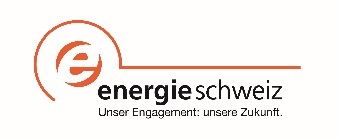 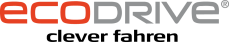 